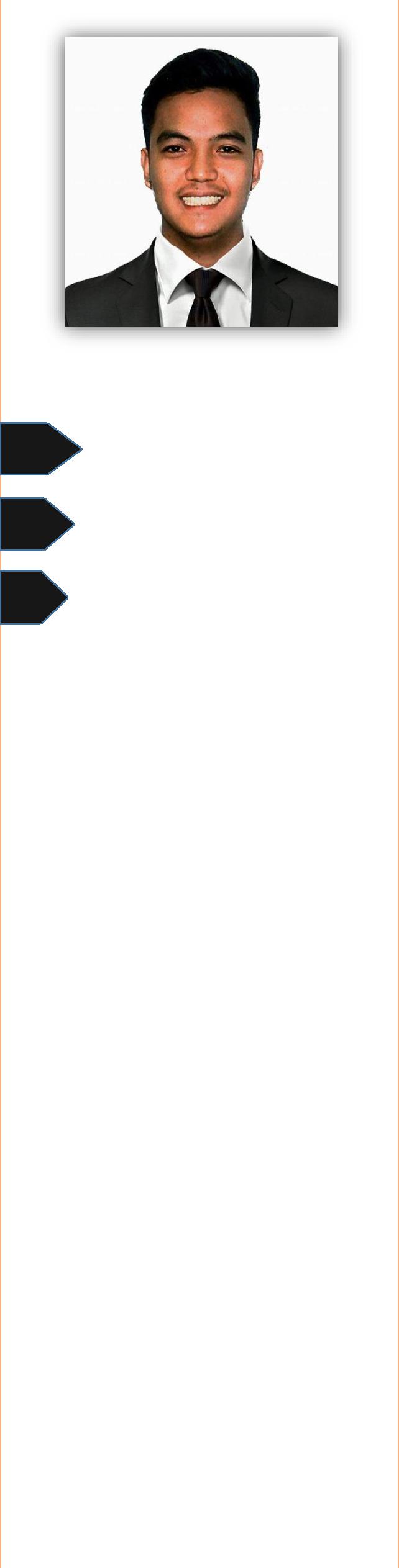 CONTACTNelson.381771@2freemail.com +KEY SKILLSOutstanding AutoCAD skills.Knowledgeable in Sketch upHands on experience on Microsoft Office tools such as Word, Excel and PowerPoint.Has a good comprehensive and critical thinking.Excellent Communication and Analytical skills.Splendid Supervision and Inspection.HOBBIESReading booksPlaying chessPlaying basketballVisa Status	:	Visit VisaDriving License	:	PhilippinesDriving LicenseNELSONCIVIL ENGINEERExperienced Civil Engineer with a demonstrated history of working in the Construction Industry. Currently looking for an Engineering firm known for its reputation for constructing State-of-the-art Residential and Commercial buildings and contribute my skills in creating Site layouts, Grading plans, and Supervision.EDUCATIONBachelor of Science in Civil EngineeringUniversity of Saint Louis TuguegaraoTuguegarao City, Cagayan, PhilippinesApril 2015WORK EXPERIENCEG-Mars ConstructionPhilippinesCAD DraftsmanDecember 2015 – March 2018Generated CAD drawings for engineering projects as per client’s specifications.Created structural and architectural CAD drawings and submitted to Project managers.Reviewed and recommended improvements to blueprints.Restructured design changes to existing construction plans.Coordinated architectural document review with Architects and Engineers.Responded to customer queries and resolved customer issues personally.ELIGIBILITYELIGIBILITYBoard Examination for Civil EngineeringBoard Examination for Civil EngineeringBoard Examination for Civil EngineeringDate Taken:November 2015November 2015Place Taken:Manila, PhilippinesManila, PhilippinesRemarks:PassedPassedCivil Service Examination (Professional Level)Civil Service Examination (Professional Level)Civil Service Examination (Professional Level)Date Taken:April 13, 2013April 13, 2013Place Taken:Tuguegarao City, PhilippinesTuguegarao City, PhilippinesRemarks:PassedPassed